49/1950/1951/1952/19Mineral Titles ActNOTICE OF LAND CEASING TO BE A  MINERAL TITLE AREAMineral Titles ActNOTICE OF LAND CEASING TO BE A  MINERAL TITLE AREATitle Type and Number:Exploration Licence 31394Area Ceased on:08 February 2019Area:243 Blocks, 813.87 km²Locality:MITCHELL RANGESName of Applicant(s)/Holder(s):100% CENTREPEAK RESOURCES GROUP PTY LTD [ACN. 604 084 282]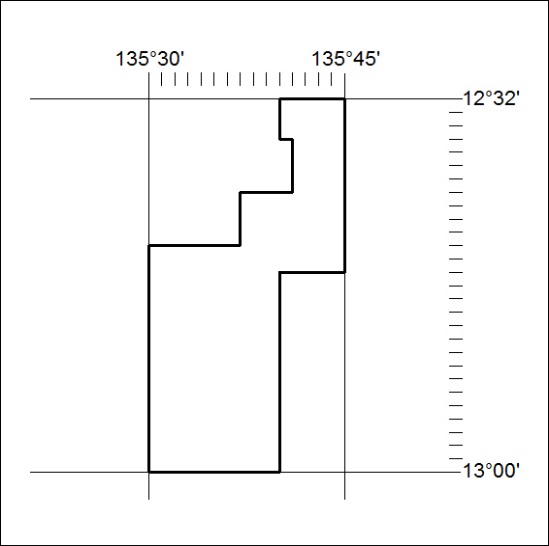 Mineral Titles ActNOTICE OF LAND CEASING TO BE A  MINERAL TITLE AREAMineral Titles ActNOTICE OF LAND CEASING TO BE A  MINERAL TITLE AREATitle Type and Number:Exploration Licence 31395Area Ceased on:08 February 2019Area:160 Blocks, 535.18 km²Locality:KOOLATONGName of Applicant(s)/Holder(s):100% CENTREPEAK RESOURCES GROUP PTY LTD [ACN. 604 084 282]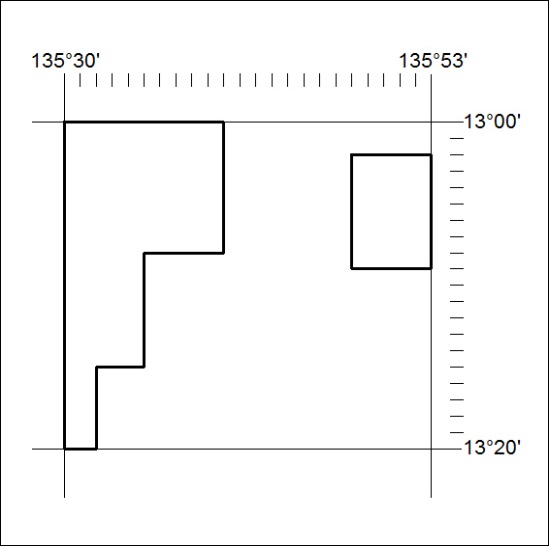 Mineral Titles ActNOTICE OF LAND CEASING TO BE A  MINERAL TITLE AREAMineral Titles ActNOTICE OF LAND CEASING TO BE A  MINERAL TITLE AREATitle Type and Number:Exploration Licence 31435Area Ceased on:08 February 2019Area:110 Blocks, 366.21 km²Locality:PHELPName of Applicant(s)/Holder(s):100% CENTREPEAK RESOURCES GROUP PTY LTD [ACN. 604 084 282]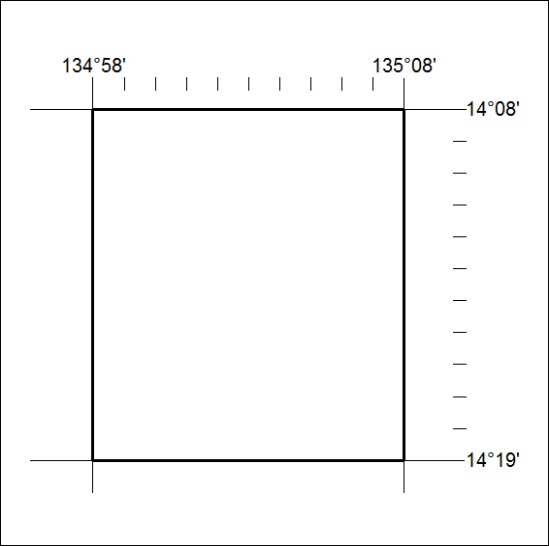 Mineral Titles ActNOTICE OF LAND CEASING TO BE A  MINERAL TITLE AREAMineral Titles ActNOTICE OF LAND CEASING TO BE A  MINERAL TITLE AREATitle Type and Number:Exploration Licence 31537Area Ceased on:11 February 2019Area:229 Blocks, 720.64 km²Locality:ILLOGWAName of Applicant(s)/Holder(s):100% GBE EXPLORATION PTY LTD [ACN. 121 535 948]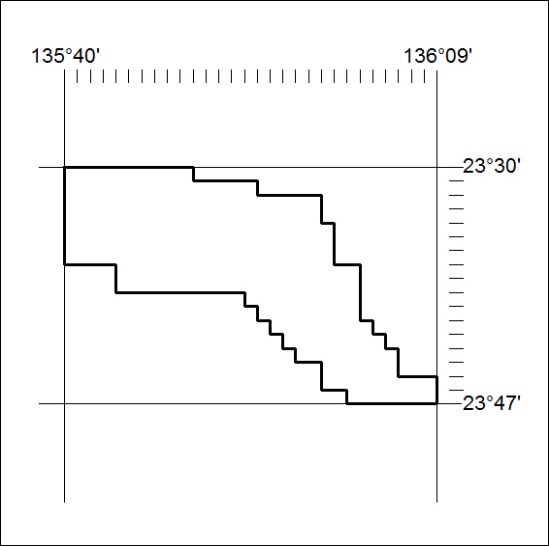 